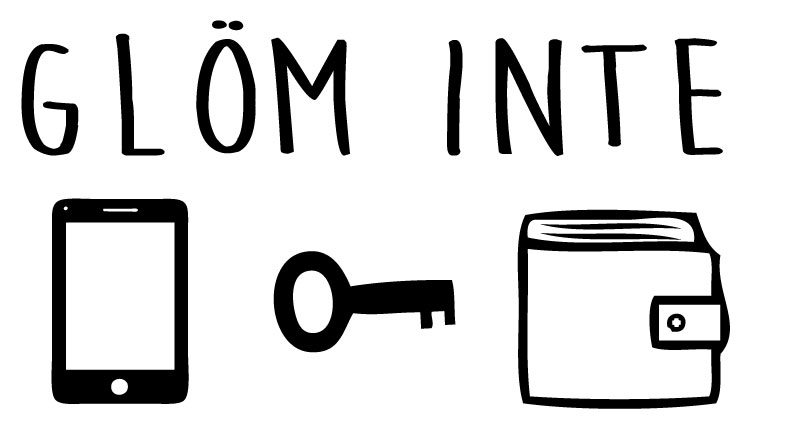 MÅNDAGINKÖPSLISTA + PENGARTISDAGLEDSAGARE: BUSSKORTONSDAGMATTELÄXA TORSDAGGYMPAKLÄDERFREDAGMOBILTELEFONFRUKT VARJE DAG